contact@rafmc.co.ukDate: 01 May 16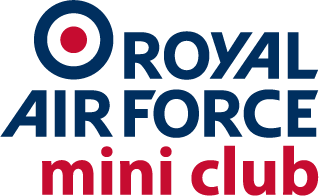 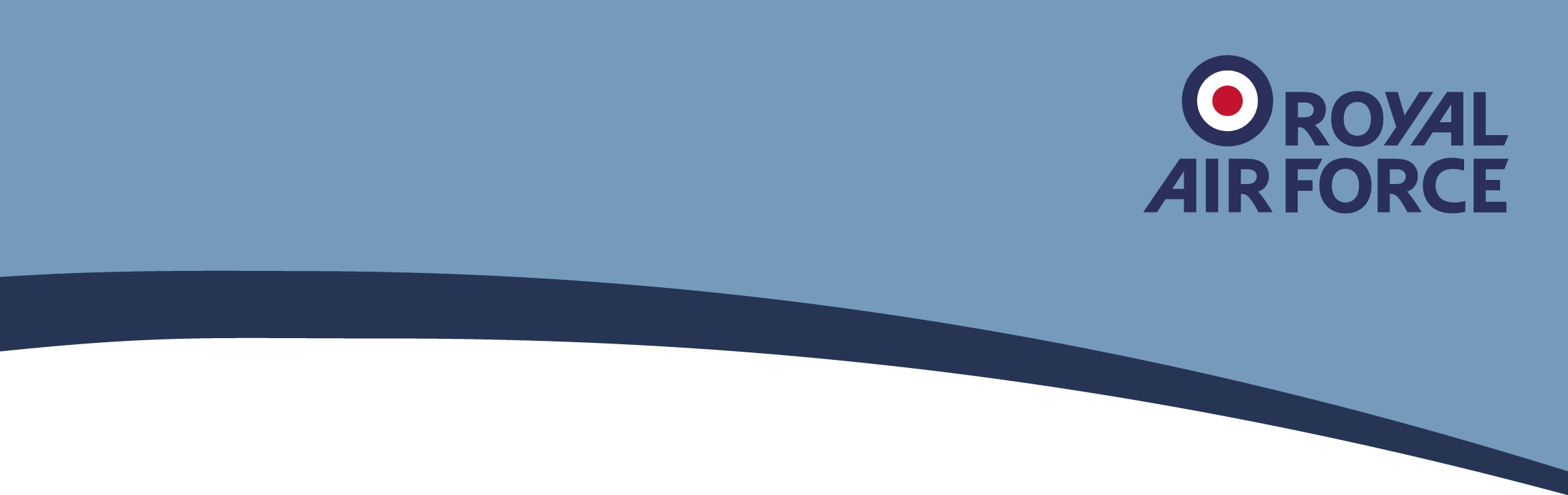 Royal Air Force Mini Club – 100 Years Anniversary Project Proposal The Royal Air Force Mini Club (RAFMC) is planning to celebrate the 100 year anniversary of Royal Air Force (RAF) with a series of Charity, Heritage and Inspirational events.The RAF and Mini have had a rich history over the last 50 years from Battle of Britain Pilots screaming round the racetrack in them, to the loveable Mechanical Transport (MT) Mini’s used in military roles such as the Commanding officers run around and the Squadron ‘dog’s body’ van.The club plans to lead two events over the next couple of years leading to the anniversary and both would be held to raise awareness of the anniversary and also a charity fundraiser.      The Mini 100 ProjectA restoration project of a classic  MT Mini led by the RAFMC and donated to an RAF Museum on the anniversary.        The Mini 100 TourA UK Mini run tour of 100 past and present RAF locations, to be completed within 100 hours. A mixture of civilian and military Mini owners would take part.  